K А Р А Р                                                                                   Р Е Ш Е Н И ЕО деятельности   Совета сельского поселения Богдановский сельсовет муниципального района Миякинский район    Республики Башкортостан за 2022 год и о задачах на 2023 год     Совет сельского поселения Богдановский сельсовет муниципального района Миякинский район РБ и его органы осуществляют свою деятельность, руководствуясь Конституциями Российской Федерации и Республики Башкортостан, Федеральным Законом № 131 от 2003 года «Об общих принципах организации местного самоуправления в Российской Федерации», Уставом сельского поселения Богдановский сельсовет.За 2022 год проведено 9 заседаний Совета, где рассмотрено 48 вопросов местной жизни.   Решения Совета своевременно были   обнародованы путем вывешивания на информационном стенде в здании администраций сельского поселения Богдановский сельсовет и на официальном сайте в сети Интернет.    Совет сельского поселения Богдановский сельсовет муниципального района Миякинский район РБ  РЕШИЛ:Информацию главы сельского поселения Богдановский сельсовет по вопросу «О деятельности Совета сельского поселения Богдановский сельсовет за 2022 год и задачах на 2023 год» принять к сведению.2. Приоритетным направлением в деятельности Совета сельского поселения Богдановский сельсовет муниципального района в 2023 году считать реализацию основных положений, указом главы Республики Башкортостан   2023 год объявлен Годом полезных дел для малой родины. 3. Депутатам Совета сельского поселения Богдановский сельсовет активизировать свою работу в Совете, избирательном округе. Регулярно проводить прием граждан, отчитываться перед избирателями своего округа, своевременно реагировать и решать проблемы, поднимаемые населением. 4. Председателям постоянных комиссий Совета  регулярно проводить заседания постоянных комиссий Совета.  Принимать активное участие в подготовке проектов решений Совета, обеспечить контроль за выполнением принятых решений.Глава сельского поселения                                                            Р.М.Каримовс.Богданово22.02.2023 г №203Башkортостан РеспубликаhыМиeкe районы муниципаль районыныn Боfzан ауыл советы ауыл билeмehе Советы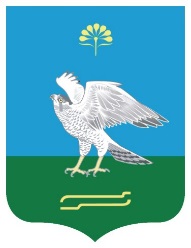 Совет сельского поселения Богдановский сельсовет муниципального района Миякинский район Республики Башкортостан